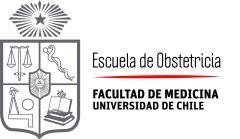 RÚBRICA EVALUACIÓN INFORME PATOLOGIA NEONATALINTERNADO NEONATOLOGÍA  	Niveles de	Nivel necesita mejorar 	Nivel esperado 	Nivel destacado 	Puntaje 	Logro.	0 	1 	2 FormatoPlazos de entregaCumple con menos del 100% de las indicaciones para formato. Cumple con el 100% de las indicaciones para formato.FormatoPlazos de entregaNo cumple con el 100% de los plazos establecidos para este trabajo. Cumple con el 100% de los plazos establecidos para este trabajo. xIntegridad académica Menos del 100% del trabajo presentado es original y compromete más del 5% de plagio detectado por software o por imágenes. El 100% del trabajo presentado es original y no compromete más del 5% de plagio detectado por software o por imágenes. Desarrollo del contenidoNo 	presenta 	todos 	los elementos solicitados en la guía y/o no describe con un lenguaje 	científico apropiado. Presenta los elementos solicitados en la guía, describiendo con un lenguaje científico apropiado y levemente desarrollado.Presenta los elementos solicitados en la guía, describiendo con un lenguaje científico apropiado y muy bien desarrollado Presenta una propuesta innovadora en la creación del informeEl contenido presentado cumple con menos de lo básico solicitado en la guía, con una propuesta poco innovadora y didáctica. El contenido presentado cumple con lo básico solicitado en la guía. Presenta aspectos levemente innovadores, cae en algunas redundancias.El contenido presentado, es creativo, innovador y didáctico, atractivo para el lector. No cae en redundancias.Respuesta a pregunta de reflexión. No realiza nuevos aportes, ni se distingue su opinión de la reducción de planteamientos extractados de la literatura.Hace aportes y se distingue levemente su opinión, de la reproducción de planteamientos extractados de la literatura.Hace nuevos aportes, sedistingue claramente su opinión de la mera reproducción deplanteamientos extractados de la literatura. Buen manejo de conceptosEvidencia científicaMenos del 90% de la evidencia científica utilizada es actualizada (mayor al año 2015) y/o no toda proviene de fuentes principales publicados en motores de búsqueda científicos. El 90% de la evidencia científica utilizada es actualizada (mayor al año 2015) y de fuentes principales publicados en motores de búsqueda científicos. El 100% de la evidencia científica utilizada es actualizada (mayor al año 2015) y de fuentes principales publicados en motores de búsqueda científicos. 